Evaluation sur les déplacements des courbes d’offre et de demandeQuel schéma permet de modéliser les situations suivantes*du marché européen des fraises ? 1) Des pluies importantes en Europe du Sud ont endommagé les fraisiers et diminué les récoltes.A			B		C		D		Aucun2) Une étude scientifique montrant que la consommation de fraises ralentit le vieillissement cellulaire entraine une hausse de sa consommation.A			B		C		D		Aucun3) Une organisation de producteurs organise une grande campagne de publicité pour les fraises au niveau européen ; son succès est immédiat.A			B		C		D		Aucun4) Les producteurs cultivent une nouvelle variété de fraisiers qui donne 2 fois plus de fraises par plante.A			B		C		D		Aucun5) L’agence de sécurité alimentaire met en garde les consommateurs contre une consommation excessive de fraises. Des produits chimiques largement utilisés par les producteurs seraient nocifs pour la santé. A			B		C		D		Aucun6) La demande de fraises baisse à la suite d’une augmentation de leur prix. A			B		C		D		Aucun* Toutes ces situations sont fictives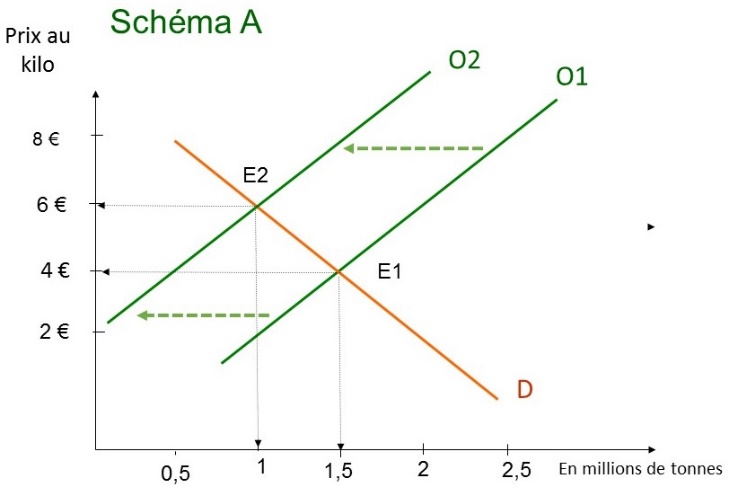 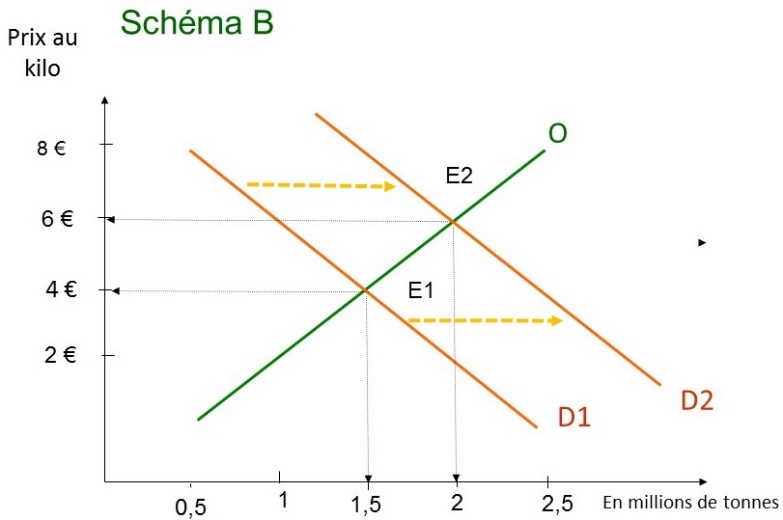 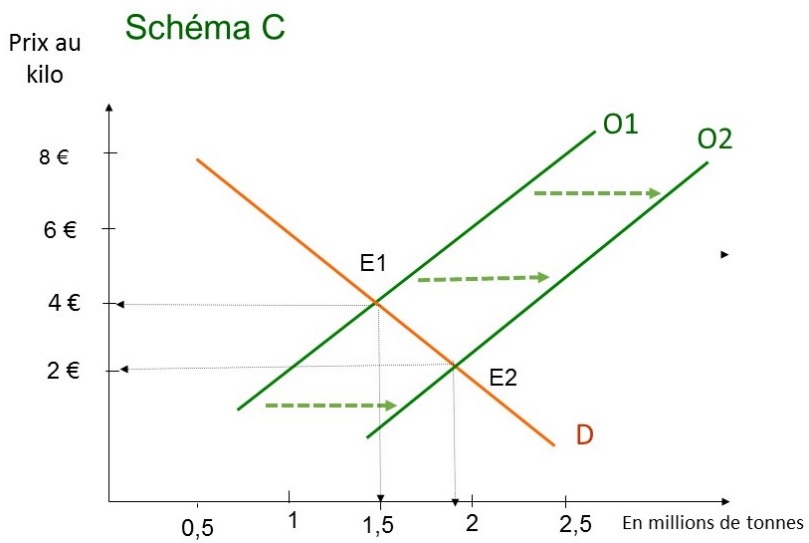 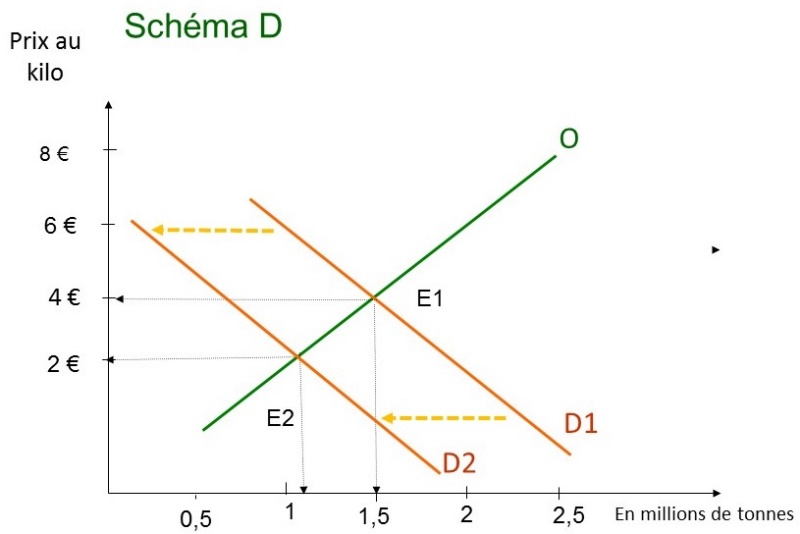 